Publicado en Barcelona el 25/03/2024 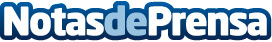 Gran éxito de Grana Padano en el desafío de TAPAS CHALLENGELola Bernabé, Laura Ponts y Amelia Platón, tres de las mejores influencers gastronómicas de España se desafían en el TAPAS CHALLENGEDatos de contacto:BeBRANDBeBRAND649 01 84 35Nota de prensa publicada en: https://www.notasdeprensa.es/gran-exito-de-grana-padano-en-el-desafio-de Categorias: Nacional Nutrición Gastronomía Industria Alimentaria Restauración http://www.notasdeprensa.es